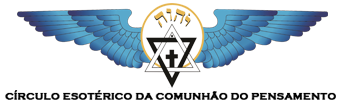 Você foi indicado para se tornar filiado do Círculo Esotérico da Comunhão do Pensamento FORMULÁRIO DE FILIAÇÃO  NOME COMPLETO SEXO        MASCULINO            FEMININO DATA DE NASCIMENTO SEU E-MAIL PROFISSÃO RG CPF ENDEREÇO COMPLETO (CEP - RUA)  NÚMERO     CIDADE                                                                                                                     ESTADO QUEM LHE INDICOU?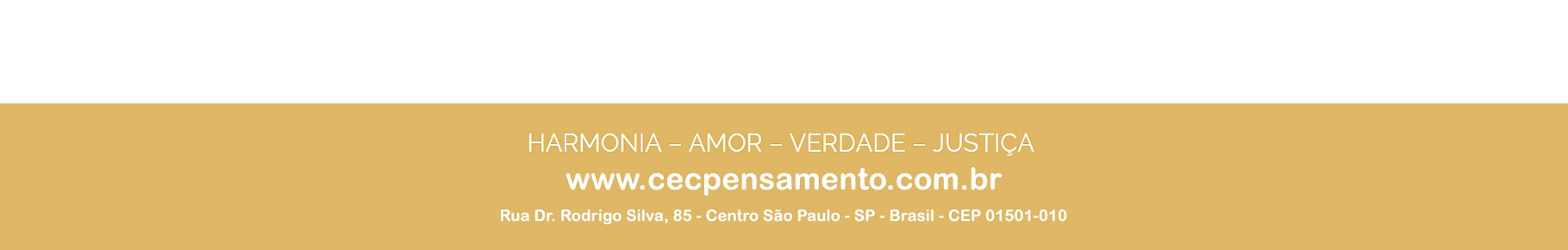 